Эко – марафон  «Сдай макулатуру – спаси дерево».    Ежегодно наши воспитанники  принимают  участие во Всероссийском Эко - марафоне ПЕРЕРАБОТКА «Сдай макулатуру – спаси дерево». По статистике одна семья  "ВЫКИДЫВАЕТ" за год в МУСОРНОЕ ведро 1-2 взрослых дерева. Если практиковать в быту культуру отдельного сбора макулатуры, то все вместе могут сохранить большое количество деревьев. На одно дерево нужно собрать 100 кг макулатуры.  В этом учебном году дошкольная группа  приняла  участие  2 - й  раз и сдала  более 100 кг  макулатуры. 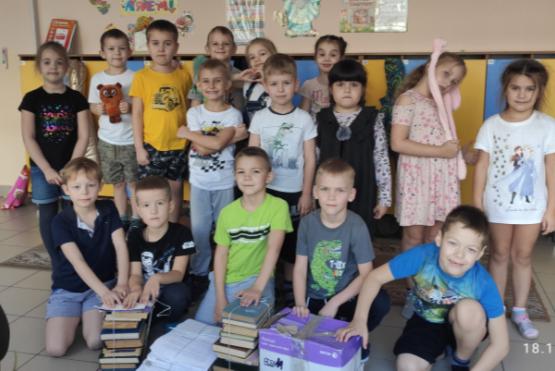  Эко благотворительная акция «Лес из крышки»  призывает каждого  проявить заботу о зеленых насаждениях, оказывать помощь в посадке новых деревьев  без каких –  либо материальных средств, используя в качестве ценного ресурса привычные всем пластиковые крышки. Пластиковые крышки - существенный вклад в экологию - чистоту почвы, воды и воздуха, сохранность природы. Каждая крышка, сданная в переработку - это снижение вредных выбросов в окружающую среду. Крышки совершенно безопасны для детей, они яркие, без острых краев.  Килограмм крышечек стоит 26 рублей.  При входе в школу стоят специальные коробки - контейнеры, куда каждый может положить собранные крышки.  Группа собрала 25 кг крышечек. Деньги от собранных крышечек пойдут на приобретение новых  растений  для  озеленения территории школы.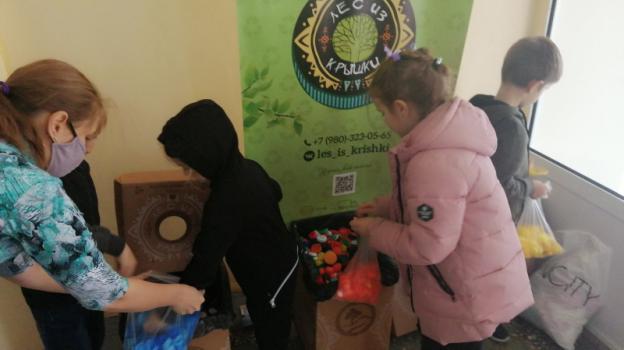 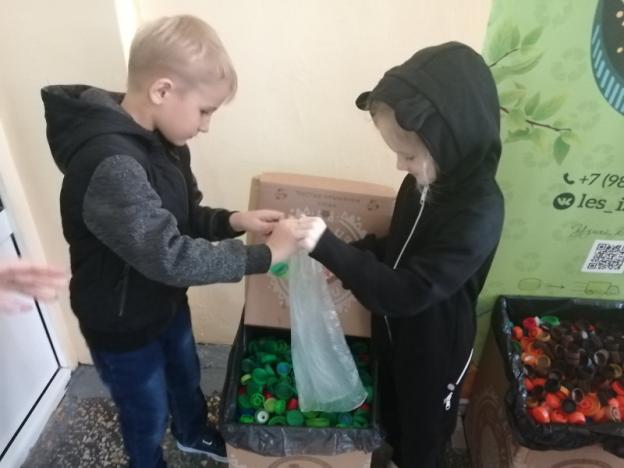 